第三章  相互作用与力的平衡第一节  生活中常见的力力是物体间的__________，力有大小、方向和_______三个要素，可用有向线段来表示力。物体所受重力 G 的施力物体是_______，其方向总是__________。重力的等效作用点称为重心，做伸展运动时，双侧手臂向上伸举，在此过程中，人的重心位置________（选填“固定不变”或“时刻变化”）。如图3–1所示，桶的把手对绳的拉力和车轮对地面的压力就其性质而言均为弹力，因为它们分别是__________和__________发生弹性形变引起的。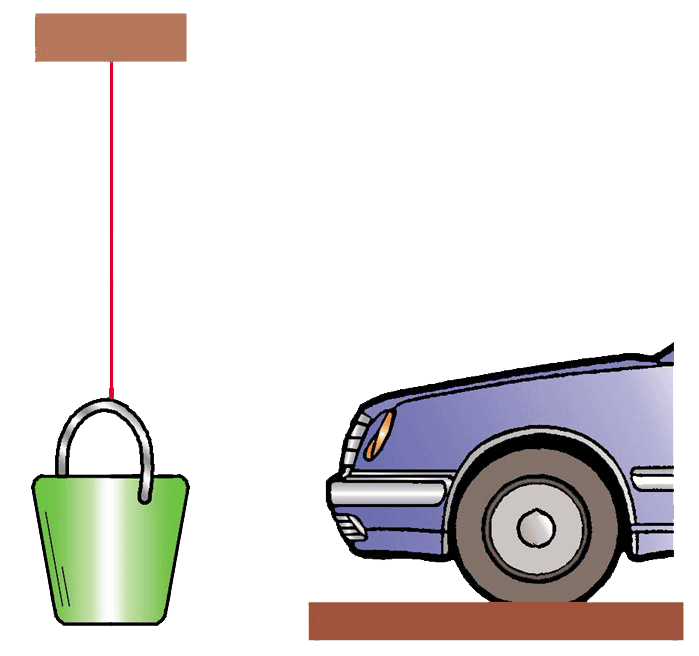 一轻质弹簧原长为 8 cm，在 4 N 的拉力作用下伸长了 2 cm，弹簧未超出弹性限度，则该弹簧的劲度系数为_______N/m。观察与了解生活中的哪些地方用到了弹簧，通过一个实例，说明弹簧的作用。常用润滑油来减少门窗与轨道或转轴间的摩擦以方便开关。生活中有没有需要增加摩擦的情形？举例说明。相互接触的两个物体之间是否一定存在弹力？如图3–2所示，质量均匀分布的小球静置于水平地面上，且与竖直墙面接触，其在 A、B 两处是否受到弹力？重 60 N 的物体受到 12 N 的水平拉力作用，沿水平方向做匀速直线运动，物体与地面的动摩擦因数为_________；若运动时水平拉力增大到 20 N，则地面对物体的摩擦力为_________。如图3–3所示，标记为 A 的各物体质量均匀分布，图（a）、（b）、（c）、（d）中的物体 A均处于静止状态。图（e）中的物体 A 沿着粗糙竖直墙面下滑，图（f）中的物体 A 被水平外力紧压在竖直墙面上，处于静止状态。在图上分别画出它们所受重力和弹力的示意图。某同学有如下实验设想：目的：测量木块与桌面间的动摩擦因数。器材：弹簧测力计、方形木块。对象：做匀速直线运动的木块。步骤：（1）为了测量木块所受重力 G 的大小，将木块竖直悬挂于弹簧测力计下端，读出木块________时弹簧测力计的示数 F1。（2）用弹簧测力计水平拉动木块在水平桌面上做________运动，读出弹簧测力计的示数F2。结论：动摩擦因数μ = 写出得出实验结论的分析过程。（一）参考解答1．相互作用，作用点2．地球，竖直向下，时刻变化3．桶的把手，车轮4．200 N/m提示：根据胡克定律5．生活中多处利用了弹簧，能举出合适的例子并予以说明即可。如圆珠笔中用到弹簧，写字时下压按钮，弹簧压缩，写字结束下压按钮，在弹簧的弹力作用下，笔尖缩回到笔中。6．鞋底、把手、轮胎表面有花纹都是为了增加摩擦，如果没有摩擦，人无法行走，手握不住东西，车辆无法制动。7．图中小球与竖直平面和水平地面的接触点分别为 A、B。小球和水平面在 B 点都有形变，在 A 点没有发生形变，所以在 B 点小球对水平地面有压力，水平地面对小球有支持力，在 A 点不存在弹力。8．0.2，12 N。提示：因物体与地面间的压力不变，摩擦力也不变。9．如图19所示图1910．（1）静止。（2）匀速直线  由步骤（1）可知，悬挂的木块静止时，竖直方向所受的二力平衡，重力 G 与弹簧测力计拉力 F1 大小相等。当木块在水平桌面上做匀速直线运动时，桌面对木块的弹力 FN 大小等于木块所受重力的大小，等于 F1 的大小。由步骤（2）可知，木块在水平桌面上做匀速直线运动，水平拉力 F2 的大小等于滑动摩擦力 Ff 的大小。滑动摩擦力 Ff = μFN，即F2 = μF1，因此μ = 。（二）习题主要素养与水平分析习题的主要素养与水平第二节  力的合成用如图3–4（a）、（b）所示的两种方式都可以将一桶水提起来，可判断图（a）中桶受到的两个拉力 F1、F2为共点力，理由是______________________，F1、F2 与图（b）中桶受到的一个拉力 F 的效果相同，F 可视为 F1、F2 的______力，F1、F2 可视为F的_____力。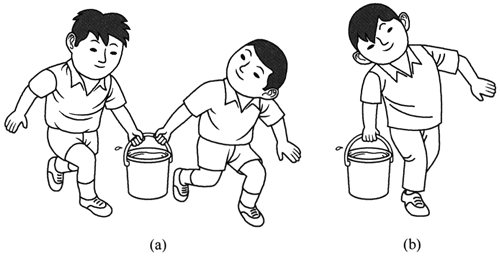 大小为 10 N 和 5 N 的两个共点力的合力大小的范围为_______。大小分别为 3 N、4 N、5 N 的三个共点力的合力最大为_______N，最小为____N。两个大小均为 F，互相垂直的共点力的作用效果是否能用一个大小也为 F 的力来替代？说明理由。如图3–5所示，在同一平面内的三个共点力 F1、F2、F3，其大小均为 50 N，相互间的夹角均为 120°，其合力为_______N；若 F1、F2 的方向不变，将 F3在同一平面内转动 60°，则这三个力的合力大小为______N。在“探究两个互成角度的力的合成规律”的实验中，下列操作是否正确或必要？若无必要或错误，说明理由。两个共点力 F1、F2 的大小不同，通过分析或举例说明它们的合力 F 的大小是否符合下表中给出的说法。已知三个共点力的大小分别为 F1 = 50 N，F2 = 40 N，F3 =30 N，方向如图3–6所示，F1 与 F2 的夹角为 37°，F2 与 F3 垂直，则这三个力的合力的大小为________N，方向________。我们常说：在困难面前，人多力量大，只要人人出力，形成合力，一定能够克服困难。从物理学的角度判断这句话是否合理。（一）参考解答1．F1、F2 的作用线相交，合，分2．5～15 N。提示：两力的夹角为0°时合力最大，夹角为 180° 时合力最小3．12，0。提示：三个力方向相同时，合力最大；若 3 N、4 N、5 N 可以构成三角形，则三个力的合力为 04．不能。以大小相等相互垂直的力 F 为邻边所做的平行四边形为正方形，对角线长为 F，即这两个力只可用一个大小为为 F 的力来替代5．0，50．提示：因原本的三个力合力为零，将 F3 转过 60° 后三个力的合力，可等效为求一个与原 F3 方向相反、大小相等的力 Fʹ3 和一个与原 F3 大小相等、夹角为 60° 的力 Fʺ3（Fʹ3 与 Fʺ3 的夹角为 120°）的合力6．见下表7．见下表8．80，与 F2 相同。提示：F1 与 F3 的合力和 F2 大小相等、方向相同9．只要人人出力均会形成合力，但合力不一定大。因为力的合成遵循平行四边形定则，不是简单的数值相加。假使每个人出的力大小不变，如果各个力间的夹角改变，合力也会改变。例如，三个力大小相等，任意两个力的夹角互成 120° 时，它们的合力为 0。当然，如果大家向同一方向出力，合力就大了（二）习题主要素养与水平分析习题的主要素养与水平第三节  力的分解在“位移、路程、速度、力、质量”五个物理量中，属于矢量的是__________。矢量的合成和分解都遵循_____________定则。如图3–7所示，绳子对轮胎的拉力可以沿_______和_______两个方向进行分解。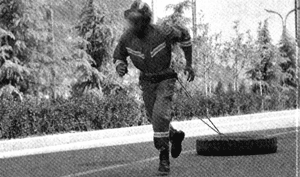 判断下列关于力的分解的说法是否正确，说明理由。在某确定平面内，共点力 F1 与 F2 的合力为 F，F 的大小为 50 N，方向确定。分力 F2的大小为 30 N，分力 F1 的方向与合力 F 的方向成 30°。某同学认为根据上述信息即可确定 F2 的方向及 F1 的大小和方向。你是否认同他的观点？说明理由。明朝谢肇淛《五杂俎》中记载：“姑苏虎丘寺庙倾倒，议欲正之，非万缗不可。一游僧见之，曰：无烦也，我能正之。”游僧每日将木楔从塔身一侧的砖缝间敲进去，经月余扶正了塔身。游僧所为可用图3–8简化表示，将夹角为 θ 的直角三角形斜劈卡在塔身上的缝隙中扶正塔身。水平方向的力 F 作用在斜劈上。（1）求水平力 F 垂直于斜劈上、下表面的分力。（2）分析与讨论实际情况下，斜劈的受力情况。如图3–9所示，物体放在倾角为 37° 的光滑斜面上，在方向与斜面夹角为37°的斜向上拉力 F 作用下，物体恰能保持静止。求拉力 F 沿斜面方向和垂直于斜面方向的分力，这两个分力的作用效果分别是什么？如图3–10所示，将一条钢丝固定在两栋相距 80 m 的高楼之间。杂技演员在钢丝中点静止时，凹陷的钢丝两边与水平方向之间的夹角均为 10°，此时演员对钢丝中点竖直向下的作用力 F 的大小为 500 N，则演员对钢丝的作用力沿着钢丝方向的两个分力的大小分别为多少？（一）参考解答1．位移、速度和力  平行四边形2．水平，竖直3．见下表4．根据上述信息可以确定 F2 的方向和 F1 的大小和方向，结果如图20所示，F1 可能沿两个不同的方向，在每个方向上其大小均有两种可能。所以，F2 有①②③④四个不同的方向图205．（1），Ftanθ（2）水平力 F 可等效为两个垂直于斜劈上、下表面的分力，如果 θ 接近 90°，两个分力的大小远大于 F，可将塔身顶起少许。在实际情况中，斜劈将受到重力、水平推力、塔垂直于其上、下表面的压力和塔平行于其上、下表面的摩擦力6．垂直于斜面向上的分力大小为 0.6F，作用效果为减小物体与斜面间的挤压；沿斜面向上的分力大小为 0.8F，作用效果为阻止物体沿斜面向下的运动7．人对钢丝的压力有使钢丝伸长的效果，两个分力沿着钢丝伸长的方向，如图21所示，大小为 1 410.9 N图21（二）习题主要素养与水平分析习题的主要素养与水平第四节  共点力的平衡如果站在电梯里的人处于平衡状态，则人保持__________或____________状态。物体在三个以上共点力的作用下处于平衡状态，其中的一个力必定与其他几个力的合力大小_________，方向________。如图3–11所示，某人躺在椅子上，椅子的靠背与水平面之间的倾角为 θ。若此人所受重力为 G，椅子各部分对他的作用力的合力大小为多少？重为 G 的球，置于倾角为 α 的光滑斜面上，下方用垂直斜面的挡板挡住使球静止，受力分析如图3–12所示。（1）求斜面对球的支持力 FN1 和挡板对球的支持力 FN2。（2）若挡板竖直放置，斜面对球的支持力和挡板对球的支持力分别为多少？如图3–13所示，用两根等长轻绳将木板悬挂在竖直木桩等高的 A、B 两点处，制成简易秋千。某次维修时两轻绳均被剪去一小段，但仍保持等长且悬挂点 A、B 的位置不变。木板静止时，F1 表示木板所受合力的大小，F2 表示单根轻绳对木板拉力的大小，则维修后 F1 和 F2 的大小发生了怎样的变化？如图3–14所示，用一个水平力 F 推放置在粗糙斜面上的物体 A，使它静止在斜面上，此时物体 A 受到哪几个力的作用？说明理由。如图3–15所示，当长木板与水平地面间的夹角α逐渐增大时，即木板从水平位置开始缓慢向竖直位置转动的过程中，原来静止在长木板上的物块受到的支持力和摩擦力的大小如何变化？如图3–16所示，光滑的四分之一圆弧轨道 AB 固定在竖直平面内， A 端与水平面相切。穿在轨道上的小球在拉力 F 的作用下，缓慢地由 A 向 B 运动，F 始终沿轨道的切线方向，轨道对球的弹力为 FN。在运动过程中 F 的大小和 FN 的大小如何变化？在《天鹅、梭子鱼和虾》的寓言中，三种动物同时拉车，天鹅用力 FA 向上使劲拉，梭子鱼用力 FB 向水里用力，大虾用力 FC 沿着路面向前拉，如图3–17所示。三只动物齐心协力，车子却纹丝不动。为了拉动车子，三只动物应怎样调整用力方向？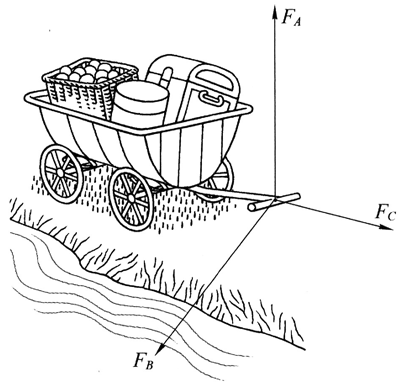 （一）参考解答1．静止，匀速直线运动2．相等，相反3．椅子作用于人的合力的大小与重力大小相等4．（1）Gcosα，Gsinα（2），Gtanα5．由于木板始终处于静止状态，因此前后两次合力 F1 都是 0，保持不变。绳子各剪去一段后长度变短，悬挂木板时与竖直方向夹角变大，F2 变大6．如果水平力 F、斜面支持力、重力三个力的合力为零，物体可能受到重力、斜面支持力和推力三个力作用，静止在斜面上；如果水平力 F 偏大或偏小，物体还受到斜面对它的摩擦力7．受到的支持力逐渐减小，α 刚开始增大的阶段，物块受到静摩擦力的作用，静摩擦力 Ff = mgsinα，其大小随 α 的增加而增大；当 α 达到某一值后，物块开始下滑，此后物块受到滑动摩擦力的作用，滑动摩擦力 Ff = μmgcosα，其大小逐渐减小8．F 增大，FN 减小提示：在运动过程中，G 大小和方向始终不变，FN 与 F 始终互相垂直，可借助作图来分析9．除了三个拉力，车子还受到摩擦力的影响，这四个力的合力的水平分力为零，所以车子不动，为了拉动车子，天鹅和梭子鱼通过改变用力方向，都可以减小与 FC 的夹角，梭子鱼还可以同时减小与水平面的夹角（二）习题主要素养与水平分析习题的主要素养与水平题号运动与相互作用模型建构科学推理证据科学本质科学态度1Ⅰ2ⅠⅠ3Ⅰ4Ⅱ5ⅠⅠ6ⅠⅠ7ⅠⅠ8Ⅱ9Ⅱ10ⅡⅠⅠ操作判断说明理由或举例将橡皮筋的一端固定，另一端套上两个绳套将两个弹簧测力计分别钩住绳套，互成角度地将橡皮筋拉长至某一位置记下橡皮筋的原长和伸长的长度记下绳套结点的位置，在读取弹簧测力计的示数时，手应按住结点不动记下拉力（即绳套）的方向用一个弹簧测力计代替两个弹簧测力计将绳套的结点拉到同一位置，读取弹簧测力计的示数，记下拉力的方向利用平行四边形定则画两个弹簧测力计拉力的合力，通过修改使画出的合力尽可能与一个弹簧测力计的拉力相符改变拉力间的夹角再做几次实验说法分析或举例F1 增加 10 N，F2 减少 10 N，F 的大小可能不变F1、F2 同时增加 10 N，F 一定增加 20 NF1、F2 同时增大一倍，F 一定增大一倍操作判断说明理由或举例将橡皮筋的一端固定，另一端套上两个绳套对符合实验操作要求将两个弹簧测力计分别钩住绳套，互成角度地将橡皮筋拉长至某一位置对符合实验操作要求记下橡皮筋的原长和伸长的长度不必要因橡皮筋一端已固定，只需记录另一端的位置就能反映橡皮筋的形变情况，无需记录长度记下绳套结点的位置，在读取弹簧测力计的示数时，手应按住结点不动错用手按住结点会影响弹簧测力计的读数记下拉力（即绳套）的方向对绳套的方向即为拉力的方向用一个弹簧测力计代替两个弹簧测力计将绳套的结点拉到同一位置，读取弹簧测力计的示数，记下拉力的方向对结点拉到同一位置，说明两次拉橡皮筋的作用效果相同利用平行四边形定则画两个弹簧测力计拉力的合力，通过修改使画出的合力尽可能与一个弹簧测力计的拉力相符错应以两个弹簧测力计的拉力为邻边画平行四边形，将其对角线与一个弹簧测力计的拉力进行比较，以此探究共点力合成的规律，而不是修改实验中记录的数据改变拉力间的夹角再做几次实验对符合实验操作要求说法分析或举例F1 增加10 N，F2 减少10 N，F 的大小可能不变若 F1 和 F2 方向相同，则该说法成立F1、F2 同时增加10 N，F 一定增加20 N若 F1 和 F2 方向相反，则该说法不成立F1、F2 同时增大一倍，F 一定增大一倍根据平行四边形定则作图，无论 F1 和 F2 的夹角如何，该说法一定成立题号运动与相互作用科学推理科学论证质疑创新证据科学态度1ⅠⅠ2Ⅱ3Ⅱ4ⅡⅠ5Ⅱ6ⅡⅡⅠ7ⅡⅡ8ⅠⅡ9ⅠⅠⅠ说法判断分析或举例一个力只能分解为两个分力分力的大小可能大于被分解的力可以按力的作用效果来确定分力的方向一个力分解为两个共点力的结果是唯一的一个力分解为两个大小相等的力，两个分力与合力的夹角一定相等说法判断分析或举例一个力只能分解为两个分力错只要合力和所有分力的作用效果相同，一个力可被分解为任意多个力分力的大小可能大于被分解的力对合力大小不仅和两个分力大小有关，还取决于两个分力之间的夹角。考虑一个特例：两个分力大小相等，当两个分力之间夹角小于120°时，合力大于分力，反之则小于分力可以按力的作用效果来确定分力的方向对这是力分解的常用方法之一一个力分解为两个共点力的结果是唯一的错一个力分解为两个共点力有无数种可能一个力分解为两个大小相等的力，两个分力与合力的夹角一定相等对两个大小相等的分力构成的平行四边形为菱形，合力位于对角线上，与两个分力间的夹角相等题号运动与相互作用模型建构科学推理科学论证质疑创新科学本质1Ⅰ2ⅠⅠ3ⅡⅡ4ⅡⅠⅠ5ⅡⅠ6ⅡⅡ7ⅡⅡ题号运动与相互作用模型建构科学推理科学论证科学本质1ⅠⅠ2Ⅰ3ⅠⅡ4ⅠⅡ5ⅠⅡ6ⅢⅠ7ⅠⅡ8ⅠⅡ9ⅠⅡⅠ